Math ObjectivesStudents will solve basic multi-step trigonometric equations within a finite interval.  Students will review and use trigonometric identities to help in the solving of trigonometric equations. Students will try to make a connection with how to understand these topics in IB Mathematics courses and on their final assessments.VocabularyFinite Interval           •    Identity            •   Verify    Radian                               About the LessonThis lesson is aligning with the curriculum of IB Mathematics Applications and Interpretations HL and IB Mathematics Approaches and Analysis SL/HLThis falls under the IB Mathematics Core Content Topic 3 Geometry and Trigonometry:AI HL 3.8:  (a) The definition of  and  in terms of the unit                         circle. 
                   (b) Pythagorean Identity:  
                   (c)  as                    (d) Graphical methods of solving trig equations in a                          finite interval.AA     3.5:   (a) The definition of  and  in terms of the                           unit circle.                    (b)  as                     (c) Exact values of trig ratios of  and their                           multiples.          3.6:    (a) Pythagorean Identity:                      (b) Double angle identities for  and                     (c) The relationship between trig ratios.          3.8:    (a) Solving trig equations in a finite interval both                           graphically and analytically.                    (b) Equations leading to quadratic equations in                           .
As a result, students will: Apply this information to real world situations.TI-Nspire™ Navigator™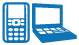 Transfer a File.Use Class Capture to examine patterns that emerge.Use Live Presenter to demonstrate.Use Teacher Edition computer software to review student documents.Use Quick Poll to assess students’ understandingActivity MaterialsCompatible TI Technologies:  TI-Nspire™ CX Handhelds, 
 TI-Nspire™ Apps for iPad®,  TI-Nspire™ Software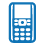 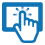 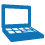 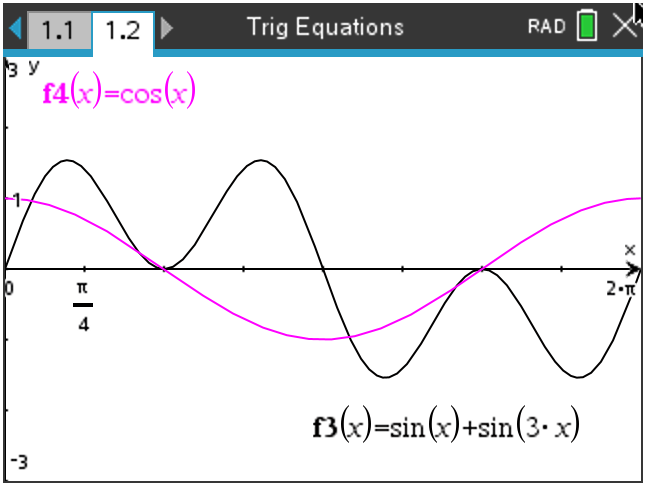 Tech Tips:This activity includes screen captures taken from the TI-Nspire CX II handheld. It is also appropriate for use with the TI-Nspire family of products including TI-Nspire software and TI-Nspire App. Slight variations to these directions may be required if using other technologies besides the handheld.Watch for additional Tech Tips throughout the activity for the specific technology you are using.Access free tutorials at http://education.ti.com/calculators/pd/US/Online-Learning/Tutorials Lesson Files:Student ActivityCanYouSolveATrigEquation-Student-Nspire.pdfCanYouSolveATrigEquation-Student-Nspire.docTech Tips:This activity includes screen captures taken from the TI-Nspire CX II handheld. It is also appropriate for use with the TI-Nspire family of products including TI-Nspire software and TI-Nspire App. Slight variations to these directions may be required if using other technologies besides the handheld.Watch for additional Tech Tips throughout the activity for the specific technology you are using.Access free tutorials at http://education.ti.com/calculators/pd/US/Online-Learning/Tutorials Lesson Files:Student ActivityCanYouSolveATrigEquation-Student-Nspire.pdfCanYouSolveATrigEquation-Student-Nspire.doc             Possible Method for Solution:               Possible Method for Solution:  **Note: This activity has been developed independently by Texas Instruments and aligned with the IB Mathematics curriculum, but is not endorsed by IB™. IB is a registered trademark owned by the International Baccalaureate Organization. **Note: This activity has been developed independently by Texas Instruments and aligned with the IB Mathematics curriculum, but is not endorsed by IB™. IB is a registered trademark owned by the International Baccalaureate Organization. **Note: This activity has been developed independently by Texas Instruments and aligned with the IB Mathematics curriculum, but is not endorsed by IB™. IB is a registered trademark owned by the International Baccalaureate Organization. 